КАРАР                                                                                    ПОСТАНОВЛЕНИЕ«30»декабрь  2013 й.                             № 81                    « 30 »  декабрь  2013 г.Об утверждении муниципального заданияна оказание муниципальных услуг (выполнение работ) муниципальным бюджетным учреждением культуры «Метевбашевский сельский дом культуры» сельского поселения Метевбашевский сельсовет муниципального района Белебеевский район Республика Башкортостан на 2014 годНа основании Федерального закона Российской Федерации от 8 мая 2010 г. N 83-ФЗ "О внесении изменений в отдельные законодательные акты Российской Федерации в связи с совершенствованием правового положения государственных (муниципальных) учреждений"  постановляю:1.Утвердить муниципальное задание на оказание муниципальных услуг (выполнение работ) муниципальным бюджетным учреждением культуры «Метевбашевский сельский дом культуры» сельского поселения Метевбашевский сельсовет муниципального района Белебеевский район Республика Башкортостан на 2014 год.2. Обнародовать  настоящее постановление на стенде сельского поселения Метевбашевский сельсовет муниципального района Белебеевский район Республики Башкортостан и разместить на официальной странице официального сайта муниципального района Белебеевский район Республики Башкортостан - www.belebey-mr.ru.  3. Контроль за исполнением постановления оставляю за собой. Глава сельского поселения                                                                 М.М.ЗайруллинМУНИЦИПАЛЬНОЕ ЗАДАНИЕ № 2на оказание муниципальных услуг (выполнение работ)1. Полное наименование юридического лица, оказывающего муниципальные услуги (выполняющего работы):Муниципальное бюджетное учреждение культуры «Метевбашевский  сельский дом культуры» сельского поселения Метевбашевский  сельсовет муниципального района Белебеевский район Республика Башкортостан 2. Полное наименование главного распорядителя средств местного бюджета:Администрация сельского поселения Метевбашевский  сельсовет муниципального района Белебеевский район Республика Башкортостан3. Срок действия муниципального задания: с 01.01.2014 по 31.12.2014 г.г.РАЗДЕЛ I. Муниципальные услуги 	4. Общая информация о муниципальной  услуге:5. Потребители муниципальной услуги:6. Нормативные затраты и предельные цены (тарифы) на оплату муниципальных услуг:7. Объем оказываемой муниципальной услуги:8. Показатели, характеризующие качество муниципальной услуги.	8.1. Наименование и реквизиты муниципального правового акта, утвердившего административный регламент предоставления муниципальной услуги:  1) Постановление Главы сельского поселения Метевбашевский  сельсовет муниципального района Белебеевский район Республики Башкортостан от 19.10.2011 года  № 33 «О порядке разработки и утверждения административных регламентов предоставления муниципальных услуг»;2) Постановление Главы сельского поселения Метевбашевский  сельсовет муниципального района Белебеевский район Республики Башкортостан от 19.10.2011 года  № 34 «Об утверждении Административного регламента муниципального бюджетного учреждения культуры сельского поселения Метевбашевский  сельсовет муниципального района Белебеевский район Республики Башкортостан «Метевбашевский  сельский Дом культуры» по предоставлению муниципальной услуги: «Организация и проведение культурно-массовых мероприятий»;3) Постановление Главы сельского поселения Метевбашевский  сельсовет муниципального района Белебеевский район Республики Башкортостан от 19.10.2011 года  № 37 «Об утверждении административного регламента по предоставлению муниципальной услуги «Осуществление библиотечного, библиографического и информационного обслуживания пользователей библиотеки» в поселенческой библиотеке сельского поселения Метевбашевский  сельсовет муниципального района Белебеевский район Республики Башкортостан»;8.2. Показатели качества оказываемой муниципальной услуги:9. Порядок оказания муниципальной услуги.9.1. Муниципальные правовые акты, устанавливающие порядок предоставления муниципальной услуги и стандарт предоставления муниципальной услуги: Постановления Главы сельского поселения Метевбашевский  сельсовет муниципального района Белебеевский район Республики Башкортостан:1) от 09.04.2012 г. № 21 «Об утверждении Перечня муниципальных услуг, оказываемых муниципальными бюджетными учреждениями   сельского поселения Метевбашевский  сельсовет муниципального района Белебеевский район Республики Башкортостан, предоставляемых в соответствии с муниципальным заданием»; 2) от 26.12.2011 года  № 52 «Об утверждении стандартов качества муниципальных услуг в области культуры, библиотечного обслуживания» и муниципальные задания, договора, заключенные с юридическими или физическими лицами.9.2. Основные процедуры оказания муниципальной услуги: 9.3. Порядок информирования потенциальных потребителей оказываемой муниципальной услуги:9.4. Основания для приостановления или отказа от исполнения муниципального задания:9.5. Требования к квалификации и опыту персонала:9.6. Требования к материально-техническому обеспечению оказываемой муниципальной услуги.	9.6.1. Правовые акты и иные документы, устанавливающие требования к материально-техническому обеспечению оказываемой муниципальной услуги:9.6.2. Требования к наличию и состоянию имущества:                                                                 РАЗДЕЛ II. Работы10. Характеристика работ: 11. Объем работ, выполняемых на бесплатной основе:12. Объем работ, выполняемых на частично платной и платной основах:13. Показатели, характеризующие качество выполняемых работ:РАЗДЕЛ III. Общие положения для муниципальных  услуг и работ14. Порядок контроля за исполнением муниципального задания:14.2.   Контроль выполнения Задания осуществляет  Администрация СП Метевбашевский  сельсовет;  Отдел   культуры;  Администрации МР Белебеевский район РБ в виде:14.2.1.  Посещений мероприятий Учреждения;14.2.2. Рассмотрения отчёта об исполнении муниципального задания, включающего результаты выполнения муниципального задания, состояние и развитие муниципального имущества, эксплуатируемого Учреждением, перспективы изменения объемов и качества оказания услуг;14.2.3. Получения от Учреждения по требованию Учредителя иной отчетной документации, необходимой для проверки сведений, содержащихся в отчете;14.2.4. Составление документа, (Акта), который является документом, подтверждающим фактическое выполнение муниципального задания, и служит основанием для осуществления финансовых расчетов;14.2.5. Проверки использования финансовых средств и материальных ресурсов, выделенных на выполнение муниципального задания (полной частичной документальной проверки, плановой, внеплановой, повторной проверки) на основании первичных документов, регистров бухгалтерского учета, смет расходов, расчетов к ним и другой документации. Результаты проверки оформляются актом проверки финансово-хозяйственной деятельности. Принятие решения по акту проверки по устранению выявленных нарушений и недостатков 15. Условия и порядок досрочного прекращения исполнения муниципального задания:Требования к отчетности об исполнении муниципального задания:16.1.  Форма отчета об исполнении муниципального задания должна соответствовать приложениям №№ 2 и 3 к порядку формирования муниципального задания в отношении муниципального учреждения сельского поселения Метевбашевский  сельсовет муниципального района Белебеевский район Республики Башкортостан и финансового обеспечения выполнения этого муниципального задания на оказание муниципальных услуг (выполнение работ), утвержденному постановлением Главы сельского поселения Метевбашевский  сельсовет муниципального района Белебеевский район Республики Башкортостан от15.07.2011 года №29. РАЗДЕЛ IV. Объем финансового обеспечения выполнения муниципального задания:Управляющий делами Администрации сельского поселения				                                  			З.Р.ГумероваБАШҚОРТОСТАН РЕСПУБЛИКАҺЫБӘЛӘБӘЙ РАЙОНЫ МУНИЦИПАЛЬ РАЙОНЫНЫҢ  МӘТӘУБАШ  АУЫЛ СОВЕТЫАУЫЛ БИЛӘМӘҺЕ СОВЕТЫ452035, Мәтәүбаш  ауылы, Мәктәп урамы, 62 аТел. 2-61-45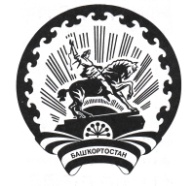 АДМИНИСТРАЦИЯ СЕЛЬСКОГО ПОСЕЛЕНИЯМЕТЕВБАШЕВСКИЙ СЕЛЬСОВЕТМУНИЦИПАЛЬНОГО РАЙОНА БЕЛЕБЕЕВСКИЙРАЙОН РЕСПУБЛИКИ БАШКОРТОСТАН452035, с. Метевбаш, ул. Школьная  62 аТел. 2-61-45УТВЕРЖДЕНО Глава  сельского поселенияМетевбашевский  сельсоветмуниципального районаБелебеевский район РБ                                                    ___________________М.М.Зайруллин30.12. 2013 г. Приложение к постановлению Главы сельского поселения Метевбашевский  сельсовет муниципального района Белебеевский район РБ от 30 декабря  2013 года № 81Код услугиКод расходного обязательстваНаименование муниципальной услуги123053200РП-А-2000Услуга по показу спектаклей, концертов, концертных программ и иных зрелищных мероприятий 053300РП-А-1900Услуга по осуществлению библиотечного, библиографического и информационного обслуживания пользователей библиотеки.  №№п/пНаименование категории потребителей (в т.ч. по возрасту и соц. группам)Основа предоставления (бесплатная, частично платная, платная)Прогнозное количество потребителейКоличество потребителей, которым возможно оказать услугу (максимальная мощность юридического лица)12345Услуга по показу спектаклей, концертов, концертных программ и иных зрелищных мероприятийУслуга по показу спектаклей, концертов, концертных программ и иных зрелищных мероприятийУслуга по показу спектаклей, концертов, концертных программ и иных зрелищных мероприятийУслуга по показу спектаклей, концертов, концертных программ и иных зрелищных мероприятийУслуга по показу спектаклей, концертов, концертных программ и иных зрелищных мероприятий1.Физические и юридические лица независимо от  гражданства и места жительства и регистрацииБесплатная28198281981.Физические и юридические лица независимо от  гражданства и места жительства и регистрацииЧастично платная001.Физические и юридические лица независимо от  гражданства и места жительства и регистрацииПлатная00 Из них:2.Детей до 14 летБесплатное, 28198281982.Детей до 14 летЧастично платная002.Детей до 14 летПлатная003.Молодежь от 15 до 24 летБесплатное 18201182013.Молодежь от 15 до 24 летЧастично платная003.Молодежь от 15 до 24 летПлатная004.ПенсионерыБесплатное 108610864.ПенсионерыЧастично платная004.Пенсионеры Платная00Услуга по осуществлению библиотечного, библиографического и информационного обслуживания пользователей библиотеки.  Услуга по осуществлению библиотечного, библиографического и информационного обслуживания пользователей библиотеки.  Услуга по осуществлению библиотечного, библиографического и информационного обслуживания пользователей библиотеки.  Услуга по осуществлению библиотечного, библиографического и информационного обслуживания пользователей библиотеки.  Услуга по осуществлению библиотечного, библиографического и информационного обслуживания пользователей библиотеки.  1.Физические и юридические лица независимо от  гражданства и места жительства и регистрацииБесплатная2099720997 1.Физические и юридические лица независимо от  гражданства и места жительства и регистрацииЧастично платная001.Физические и юридические лица независимо от  гражданства и места жительства и регистрацииПлатная00 Из них:2.Детей до 14 летБесплатное, 903690362.Детей до 14 летЧастично платная002.Детей до 14 летПлатная003.Молодежь от 15 до 24 летБесплатное 457245723.Молодежь от 15 до 24 летЧастично платная003.Молодежь от 15 до 24 летПлатная004.ПенсионерыБесплатное 107610764.ПенсионерыЧастично платная004.Пенсионеры Платная00№№п/пЕдиница измеренияМуниципальные услуги, оказываемые на бесплатной основеМуниципальные услуги, оказываемые на бесплатной основеМуниципальные услуги, оказываемые на частично платной и платной основеМуниципальные услуги, оказываемые на частично платной и платной основе№№п/пЕдиница измеренияНормативные затраты (руб.)Реквизиты муниципального правового акта, устанавливающего порядок определения нормативных затратЦена (тариф) (руб.)Реквизиты муниципального правового акта, устанавливающего порядок определения цен (тарифов) и (или) устанавливающего цены (тарифы)123456Услуга по показу спектаклей, концертов, концертных программ и иных зрелищных мероприятийУслуга по показу спектаклей, концертов, концертных программ и иных зрелищных мероприятийУслуга по показу спектаклей, концертов, концертных программ и иных зрелищных мероприятийУслуга по показу спектаклей, концертов, концертных программ и иных зрелищных мероприятийУслуга по показу спектаклей, концертов, концертных программ и иных зрелищных мероприятийУслуга по показу спектаклей, концертов, концертных программ и иных зрелищных мероприятий1.27,88Постановление Главы  СП Метевбашевский  сельсовет МР Белебеевский район РБ № 24 от 09.06.2011 «Об утверждении Порядка определения платы за оказание услуг (выполнение работ) муниципальным бюджетным учреждением СП Метевбашевский  сельсовет МР Белебеевский район РБ, относящихся основным видам деятельности, предусмотренным его уставом для граждан и юридических лиц за плату и на одинаковых при оказании одних и тех же услуг условиях»0,0Цены (тарифы) на платные услуги и продукцию, включая цены на билеты, Учреждение устанавливает самостоятельно на основании «Основы  законодательства Российской Федерации о культуре» от 09.10. 1992 № 3612 – 1 (Статья 52. Цены и ценообразование в области культуры.)Услуга по осуществлению библиотечного, библиографического и информационного обслуживания пользователей библиотеки.  Услуга по осуществлению библиотечного, библиографического и информационного обслуживания пользователей библиотеки.  Услуга по осуществлению библиотечного, библиографического и информационного обслуживания пользователей библиотеки.  Услуга по осуществлению библиотечного, библиографического и информационного обслуживания пользователей библиотеки.  Услуга по осуществлению библиотечного, библиографического и информационного обслуживания пользователей библиотеки.  Услуга по осуществлению библиотечного, библиографического и информационного обслуживания пользователей библиотеки.  1. Количество документов, выданных из фондов библиотеки;Количество выполненных справок и консультаций пользователям библиотеки.26,58Тоже0,0Цены (тарифы) на платные услуги и продукцию, включая цены на билеты, Учреждение устанавливает самостоятельно на основании «Основы  законодательства Российской Федерации о культуре» от 09.10. 1992 № 3612 – 1 (Статья 52. Цены и ценообразование в области культуры.)№п/пНаименованиеЕдиница измеренияЕдиница измеренияПланируемые объемы оказания муниципальной услугиПланируемые объемы оказания муниципальной услугиПланируемые объемы оказания муниципальной услугиПланируемые объемы оказания муниципальной услугиИсточник информации о фактическом значении показателяИсточник информации о фактическом значении показателя№п/пНаименованиеЕдиница измеренияЕдиница измеренияна бесплатной основе (за счет средств местного бюджета)на бесплатной основе (за счет средств местного бюджета)на платной и частично платной основена платной и частично платной основеИсточник информации о фактическом значении показателяИсточник информации о фактическом значении показателя1233445566Услуга по показу спектаклей, концертов, концертных программ и иных зрелищных мероприятийУслуга по показу спектаклей, концертов, концертных программ и иных зрелищных мероприятийУслуга по показу спектаклей, концертов, концертных программ и иных зрелищных мероприятийУслуга по показу спектаклей, концертов, концертных программ и иных зрелищных мероприятийУслуга по показу спектаклей, концертов, концертных программ и иных зрелищных мероприятийУслуга по показу спектаклей, концертов, концертных программ и иных зрелищных мероприятийУслуга по показу спектаклей, концертов, концертных программ и иных зрелищных мероприятийУслуга по показу спектаклей, концертов, концертных программ и иных зрелищных мероприятийУслуга по показу спектаклей, концертов, концертных программ и иных зрелищных мероприятий1.Показ спектаклей, концертов, концертных программ и иных зрелищных мероприятийПоказ спектаклей, концертов, концертных программ и иных зрелищных мероприятийВ натуральном выраженииВ натуральном выраженииВ натуральном выраженииВ натуральном выраженииВ натуральном выражении1.Показ спектаклей, концертов, концертных программ и иных зрелищных мероприятийПоказ спектаклей, концертов, концертных программ и иных зрелищных мероприятийЧел.749377493717781778Журнал учета работы МБУК СДК с. МетевбашЖурнал учета работы МБУК СДК с. Метевбаш1.Показ спектаклей, концертов, концертных программ и иных зрелищных мероприятийПоказ спектаклей, концертов, концертных программ и иных зрелищных мероприятийВ стоимостном выраженииВ стоимостном выраженииВ стоимостном выраженииВ стоимостном выраженииВ стоимостном выраженииВ стоимостном выраженииВ стоимостном выражении1.Показ спектаклей, концертов, концертных программ и иных зрелищных мероприятийПоказ спектаклей, концертов, концертных программ и иных зрелищных мероприятийРуб.26,8626,8622,5022,50 План финансово – хозяйственной деятельности МБУК СДК с. Метевбаш План финансово – хозяйственной деятельности МБУК СДК с. Метевбаш1.Показ спектаклей, концертов, концертных программ и иных зрелищных мероприятийПоказ спектаклей, концертов, концертных программ и иных зрелищных мероприятийИтого в стоимостном выражении (расчетно-нормативные затраты на оказание муниципальной услуги)Итого в стоимостном выражении (расчетно-нормативные затраты на оказание муниципальной услуги)Итого в стоимостном выражении (расчетно-нормативные затраты на оказание муниципальной услуги)Итого в стоимостном выражении (расчетно-нормативные затраты на оказание муниципальной услуги)Итого в стоимостном выражении (расчетно-нормативные затраты на оказание муниципальной услуги)Итого в стоимостном выражении (расчетно-нормативные затраты на оказание муниципальной услуги)Итого в стоимостном выражении (расчетно-нормативные затраты на оказание муниципальной услуги)Тыс.руб.Тыс.руб.681,3681,3Услуга по осуществлению библиотечного, библиографического и информационного обслуживания пользователей библиотеки.  Услуга по осуществлению библиотечного, библиографического и информационного обслуживания пользователей библиотеки.  Услуга по осуществлению библиотечного, библиографического и информационного обслуживания пользователей библиотеки.  Услуга по осуществлению библиотечного, библиографического и информационного обслуживания пользователей библиотеки.  Услуга по осуществлению библиотечного, библиографического и информационного обслуживания пользователей библиотеки.  Услуга по осуществлению библиотечного, библиографического и информационного обслуживания пользователей библиотеки.  Услуга по осуществлению библиотечного, библиографического и информационного обслуживания пользователей библиотеки.  Услуга по осуществлению библиотечного, библиографического и информационного обслуживания пользователей библиотеки.  Услуга по осуществлению библиотечного, библиографического и информационного обслуживания пользователей библиотеки.  2.Осуществление библиотечногобиблиографическое информационное обслуживание пользователей библиотек.Осуществление библиотечногобиблиографическое информационное обслуживание пользователей библиотек.В натуральном выраженииВ натуральном выраженииВ натуральном выраженииВ натуральном выраженииВ натуральном выражении2.Осуществление библиотечногобиблиографическое информационное обслуживание пользователей библиотек.Осуществление библиотечногобиблиографическое информационное обслуживание пользователей библиотек.Количество документов, выданных из фондов библиотеки;Количество выполненных справок и консультаций пользователям библиотеки; 1226 1226 0 0 Статистический отчет, форма 6-НКСтатистический отчет, форма 6-НК2.Осуществление библиотечногобиблиографическое информационное обслуживание пользователей библиотек.Осуществление библиотечногобиблиографическое информационное обслуживание пользователей библиотек.В стоимостном выраженииВ стоимостном выраженииВ стоимостном выраженииВ стоимостном выраженииВ стоимостном выраженииВ стоимостном выраженииВ стоимостном выражении2.Осуществление библиотечногобиблиографическое информационное обслуживание пользователей библиотек.Осуществление библиотечногобиблиографическое информационное обслуживание пользователей библиотек.Итого в стоимостном выражении (расчетно-нормативные затраты на оказание муниципальной услуги)131,8131,800 План финансово – хозяйственной деятельности  Метевбашевский поселенческой библиотеки План финансово – хозяйственной деятельности  Метевбашевский поселенческой библиотеки2.Осуществление библиотечногобиблиографическое информационное обслуживание пользователей библиотек.Осуществление библиотечногобиблиографическое информационное обслуживание пользователей библиотек.Итого в стоимостном выражении (расчетно-нормативные затраты на оказание муниципальной услуги)Итого в стоимостном выражении (расчетно-нормативные затраты на оказание муниципальной услуги)Итого в стоимостном выражении (расчетно-нормативные затраты на оказание муниципальной услуги)Итого в стоимостном выражении (расчетно-нормативные затраты на оказание муниципальной услуги)Итого в стоимостном выражении (расчетно-нормативные затраты на оказание муниципальной услуги)Итого в стоимостном выражении (расчетно-нормативные затраты на оказание муниципальной услуги)Итого в стоимостном выражении (расчетно-нормативные затраты на оказание муниципальной услуги)2.Осуществление библиотечногобиблиографическое информационное обслуживание пользователей библиотек.Осуществление библиотечногобиблиографическое информационное обслуживание пользователей библиотек.Тыс.руб.Тыс.руб.131,8131,80,00,0№№п/пНаименование показателяЕдиница измеренияМетодика расчетаМетодика расчетаЗначение показателяИсточник информации о фактическом значении показателя1234456Услуга по показу спектаклей, концертов, концертных программ и иных зрелищных мероприятийУслуга по показу спектаклей, концертов, концертных программ и иных зрелищных мероприятийУслуга по показу спектаклей, концертов, концертных программ и иных зрелищных мероприятийУслуга по показу спектаклей, концертов, концертных программ и иных зрелищных мероприятийУслуга по показу спектаклей, концертов, концертных программ и иных зрелищных мероприятийУслуга по показу спектаклей, концертов, концертных программ и иных зрелищных мероприятийУслуга по показу спектаклей, концертов, концертных программ и иных зрелищных мероприятий1.Количество постоянно действующих клубных формированийЕдиницСумма Кф55Журналы учёта работы клубных формирований1.В том числе для детей  до 14 лет включительноЕдиницКф - Кф до 14 лет11Журналы учёта работы клубных формирований1.В том числе для молодежи от 15 до 24 летЕдиницСумма Кф00Журналы учёта работы клубных формирований  2.Количество коллективов самодеятельного художественного творчества, имеющих звание «Народный» («образцовый»)Единиц000Приказ МК РБ + журнал учёта работы клубного учреждения  3.Количество клубных формирований самодеятельного народного творчестваЕдиницСумма Кф44Журналы учёта работы клубных формирований4.Число участников клубных формированийчеловек Сумма Кфч9090Журнал учёта работы клубного учреждения5.Средняя наполняемость формирований (кружка, студии, коллектива и т.п.) человекКЧ/Кф7,87,8Журналы учёта работы клубных формирований6.Число лауреатов, дипломантов муниципальных, республиканских, региональных, всероссийских и международных  конкурсов, фестивалей, смотровчеловек000Грамоты и Дипломы фестивалей и смотров7.Среднее количество посетителей мероприятий (одного культурно-досугового мероприятия)человекОбщ/Кмер7575Журнал учёта работы клубного учреждения8.Образовательный центр специалистов культурно-досуговой деятельности от общего кол-ва специалистов учреждении (спец. образование)%ЧШед1010Личные дела сотрудников по форме Т-29.Укомплектованность штатов%Не менее90Не менее90Тарификация и штатное расписаниеУслуга по осуществлению библиотечного, библиографического и информационного обслуживания пользователей библиотеки.Услуга по осуществлению библиотечного, библиографического и информационного обслуживания пользователей библиотеки.Услуга по осуществлению библиотечного, библиографического и информационного обслуживания пользователей библиотеки.Услуга по осуществлению библиотечного, библиографического и информационного обслуживания пользователей библиотеки.Услуга по осуществлению библиотечного, библиографического и информационного обслуживания пользователей библиотеки.Услуга по осуществлению библиотечного, библиографического и информационного обслуживания пользователей библиотеки.Услуга по осуществлению библиотечного, библиографического и информационного обслуживания пользователей библиотеки.1.Динамика количества зарегистрированных пользователей по сравнению с предыдущим годомпользовательЧ  2011-Ч  201211Дневник библиотеки2.Динамика количества зарегистрированных пользователей в возрасте до 14 лет по сравнению с предыдущим годомпользовательЧ до 14 лет 2011 – Ч до 14 лет 201211Дневник библиотеки3.Доля удовлетворенных запросов пользователей от общего числа запросов%З удвл x 100/Зобщ66,766,7Тетрадь учета выполненных справок№№п/пНаименование процедуры12Услуга по показу спектаклей, концертов, концертных программ и иных зрелищных мероприятий1.Исполнитель осуществляет муниципальную услугу «Показ спектаклей, концертов, концертных программ и иных зрелищных мероприятий» на основании муниципального задания и договоров, заключенных с юридическими или физическими лицами. 2. Исполнитель осуществляет ведение табеля учета рабочего времени и выплату творческим работникам и другим сотрудникам учреждения заработной платы и осуществляет удержание и уплату всех положенных налогов и других обязательных платежей по действующему законодательству.3.Помещения Учреждения должны находиться в транспортной и пешеходной доступности для населения; должны быть обеспечены всеми средствами коммунально-бытового обслуживания и оснащены телефонной связью.4.Учреждение должно функционировать в соответствии с уставом и иными внутренними локальными актами.5. Исполнитель осуществляет проведение информационно – рекламной компании мероприятия.    6. Исполнитель осуществляет распространение входного билета (в т.ч. пригласительного билета).7.Исполнитель осуществляет проведение культурно – досугового мероприятия.8.Учреждение должно иметь документально оформленную внутреннюю ( собственную) систему контроля над деятельностью сотрудников с целью определения соответствия оказываемой услуги стандартам другим нормативным документам в области культуры и искусства. 9. Внешняя система контроля Учреждения включает контроль осуществляемый Отделом культуры и Администрация сельского поселения  Метевбашевский  сельсовет муниципального района Белебеевский район РБ. Услуга по осуществлению библиотечного, библиографического и информационного обслуживания пользователей библиотеки.  1.Запись (перерегистрация) заявителя в библиотеке.  2.Выдача экземпляров из фондов библиотек МБУК «Метевбашевский  СДК». 3.Выполнение справки в соответствии с информационным запросом заявителя, выдача результата.№№п./п.Способ информированияСостав размещаемой (доводимой) информацииЧастота обновления информации12341Экземпляр потребителяДоговор на оказание услуги, билет, абонентПри  получении2Визуальный стенд сайт в сети Интернет Программа развития учреждения2 раза в год и по мере изменения информации2Визуальный стенд сайт в сети ИнтернетПрограмма развития КФ 2 раза в год и по мере изменения информации2Визуальный стенд сайт в сети ИнтернетПрограмма мероприятия на месяцЕжемесячно, по мере изменения информации3Телевизионные СМИРепортажи о деятельности2 раза в год4Печатные СМИСтатьи о деятельности4 раза в год4Печатные СМИОтчёт о деятельности за год1 раз в год№№п./п.Основание для приостановленияПункт, часть, статья, реквизиты нормативного правового акта1231.Нарушение показателей, характеризующих качество и объём оказываемой услуги  До устранения нарушения2.Нарушение порядка оказания услуг  До устранения нарушения3.Обоснованная письменная жалоба (заявление) потребителя услугиДо устранения причин обоснованных обстоятельств жалобы4.Выявление несоответствия объёма предоставления услугДо приведения соответствия с утверждёнными объёмами5.Предоставление учреждением документов, содержащих ошибки или противоречивые сведенияДо исправления ошибок и предоставление правдивых сведений6.Наличие соответствующих постановлений (актов) судов, решений правоохранительных органовДо указанных сроков документа7.Наличие иных оснований, установленных действующим законодательствомДо устранения причин наступления основания8. Ликвидация бюджетного учрежденияст. 19 гл. ФЗ от 3.11.2006 г. № 174- ФЗ «Об бюджетных учреждениях»№№п/пНаименованиедолжностиПрофессиональная подготовка работниковТребования к стажу работыПериодичность повышения квалификацииИные требования1234561.ДиректорВысшее профессиональное образованиеруководящих должностях не менее 3 года 1 раз в три годаАттестация 1 раз в 5 лет1.ДиректорСреднее профессиональное образованиеруководящих должностях не менее 3 года 1 раз в три годаАттестация 1 раз в 5 лет2.Заведующий СКВысшее профессиональное образованиеруководящих должностях не менее 3 года 1 раз в три годаАттестация 1 раз в 5 лет2.Заведующий СКСреднее профессиональное образованиеруководящих должностях не менее 3 года 1 раз в три годаАттестация 1 раз в 5 лет3.Ведущий бухгалтерСреднее профессиональное образованиеБез требований1 раз в три года4.Художественный руководительВысшее профессиональное образование В должности не менее 3 года1 раз в три годаАттестация 1 раз в 5 лет4.Художественный руководительСреднее профессиональное образование В должности не менее 3 года1 раз в три годаАттестация 1 раз в 5 лет5.Библиотекарь 1 категорииВысшее и среднее специальное профессиональноеБез требованийВ соответствии с Программой профессионального обучения библиотечных работников УчрежденияАттестация 1 раз в 5 лет6. Методист клубного учрежденияСреднее профессиональное образование  Без требований 1 раз в три годаАттестация 1 раз в 5 лет№№п/пНормативно-правовые акты121.Устав Муниципального бюджетного учреждения культуры «Метевбашевский  сельский дом культуры»  сельского поселения Метевбашевский  сельсовет муниципального района Белебеевский район РБ2.Постановление Главы СП  Метевбашевский  сельсовет МР Белебеевский район РБот 26.12 .2011 года  № 52 «Об утверждении стандартов качества муниципальных услуг в области культуры, библиотечного обслуживания» 3. Административный регламент по предоставлению муниципальной услуги «Показ спектаклей, концертов, концертных программ и иных зрелищных мероприятий» в МБУК «Метевбашевский  СДК»4.Федеральный закон от 30.03.1999 № 52 ФЗ «О санитарно – эпидемиологическом благополучии населения»5.Общественные здания и сооружения СНиП  2.08.02- 89 (утв. Постановлением Госстроя СССР от 16.05.1989 г. № 78)6.Постановление САНПИН ГОСКОМСАНЭПИДНАДЗОРА России от 01.10.1996 № 21 САНПИН 2.2.4.548 – 96 « Гигиенические требования к микроклимату производственных помещений. Санитарные правила и нормы САНПИН  2.2.4.548 – 96»№№п/пВид имуществаКачественные и (или) количественные требования к имуществу1231.Недвижимое имущество Постановление САНПИН ГОСКОМСАНЭПИДНАДЗОРА России от 01.10.1996 № 21 САНПИН 2.2.4.548 – 96 « Гигиенические требования к микроклимату производственных помещений. Санитарные правила и нормы САНПИН  2.2.4.548 – 96»2. Особо ценное имущество Постановление САНПИН ГОСКОМСАНЭПИДНАДЗОРА России от 01.10.1996 № 21 САНПИН 2.2.4.548 – 96 « Гигиенические требования к микроклимату производственных помещений. Санитарные правила и нормы САНПИН  2.2.4.548 – 96»Наименование вида работКод бюджетной   
классификацииСодержание   
работПланируемый    
результат     
выполнения работ1234Услуга по показу спектаклей, концертов, концертных программ и иных зрелищных мероприятийУслуга по показу спектаклей, концертов, концертных программ и иных зрелищных мероприятийУслуга по показу спектаклей, концертов, концертных программ и иных зрелищных мероприятийУслуга по показу спектаклей, концертов, концертных программ и иных зрелищных мероприятийРабота по созданию спектаклей, концертов и концертных программ, иных зрелищных мероприятий\0801\791\4409900\621\888 ФЗ 131-03-11 \ РП А – 2000\ 14000 \ МУ- Получение муниципального задания на постановку спектакля, концертной программы, иных зрелищных мероприятий; - Работы технического персонала по созданию комфортных условий для посетителей;- деятельность административного звена бухгалтерии, обеспечивающая выполнение данной муниципальной работы по действующему законодательству;- выбор репертуара соответственно заявленной теме;- составление программы мероприятия сценария;- выбор творческих коллективов – участников мероприятия;- разучивание репертуара работа над музыкальными, театральными, хореографическими номерами с участниками КФ;- составление сметы расходов на мероприятие;- изготовление костюмов, декораций, реквизитов, оформления сцены;- подбор или запись музыкального сопровождения (фонограмм);- организация репетиции – отработки отдельных номеров с микрофонами и сводных репетиций;- оформление сцены, монтировка декораций к спектаклям;- изготовление рекламы мероприятия – текст;- распространение билетов ( в том числе пригласительных);- проведение мероприятияВсего мероприятий -401Работа по созданию спектаклей, концертов и концертных программ, иных зрелищных мероприятий\0801\791\4409900\621\888 ФЗ 131-03-11 \ РП А – 2000\ 14000 \ МУОрганизация работы   любительских объединений- комплектование состава участников клубного формирования; -  составление и выполнение планов КФ;- организация  систематических занятий с участниками коллектива, согласно утвержденному расписанию на основе типовой или утвержденной  директором МБУК « СДК»; - выявление  и развитие творческих способностей участников;- организация  работы с родителями участников коллектива в детских клубных формированиях;  -  ведение необходимой документации КФ;-размещение информации о деятельности КФ; - организация  творческих отчетов о результатах деятельности   КФ (концерты, выставки, конкурсы, соревнования и т.п.);- участие КФ в  общих программах мероприятий МБУК «СДК»,  в культурной и общественной жизни учреждения;- участие КФ в муниципальных, региональных, общероссийских, международных фестивалях, смотрах, конкурсах;- ведение  установленной финансовой отчетности (в КФ, действующих на платной основе), согласно «Положению о платных услугах»;Клубные формирования - 12Работа по сохранению нематериального культурного наследия народов Республики Башкортостан в области традиционной народной культуры»\0801\791\4409900\621\888\ФЗ131-03_11\\ РП-А -2000\ 14000\МУ Подготовка и проведение  национальных обрядов и праздников; - выбор репертуара соответственно заявленной теме;- составление программы мероприятия, сценария;- выбор творческих коллективов -  участников мероприятия;- разучивание репертуара, работа над музыкальными, театральными, хореографическими номерами;- составление сметы расходов на мероприятие;- изготовление костюмов, декораций, реквизита, оформления сцены;- подбор или запись музыкального сопровождения (фонограмм); - организация репетиций – отработки отдельных номеров с микрофонами и сводных репетиций;- оформление сцены, монтировка декораций к спектаклям;- работа по оформлению  мероприятия  - изготовление рекламы мероприятия – текст;- распространение билетов (в том числе пригласительных)проведение мероприятия;- организация фото и видео съемки для  архива  МБУК “СДК”;- анализ мероприятия Сохранение национальных культурных традиций, обрядов, национальных праздников, народной музыки, песен и танцев:-  национальных праздников - 8 -  обрядов и ритуалов в соответствии с местными обычаями и традициями (гражданских, национальных, семейных обрядов и др.) -  4Работа по методическому обеспечению деятельности  МБУК СДК  \0801\791\4409900\621\888\ФЗ131-03_11\\ РП-А -2000\ 14000\МУ  - разработка перспективных форм и методов работы в области культурно-досуговой деятельности;-участие в разработке основных нормативных документов и локальных актов МБУК «СДК»;- разработка программы развития МБУК «СДК» и контроль над ее выполнением;- организация информационно-статистического  процесса МБУК «СДК»; - организация текущего и перспективного планирования и отчётности деятельности  МБУК «СДК»;- обеспечение своевременного составления установленной документации МБУК «СДК» , в том числе: расписаний работы коллективов, руководителей КФ,  репетиционных часов на сценических площадках МБУК «СДК», составление графиков отчетных концертов;- участие  в работе художественно-методического совета; - совершенствование деятельности клубных формирований МБУК «СДК» -   оказание методической помощи в разработке  программ и планов, составлении отчетов;- посещение репетиционных занятий и мероприятий КФ с последующим их анализом;- контроль за ведением журналов клубных формирований;мониторинг выполнения планов и нормативов и представление лучших коллективов, руководителей и участников к награждению и поощрению;- координация деятельности КФ по предоставлению культурно-досуговых услуг  с учетом потребностей всех  слоев населения; -  участие в организации и проведении  культурно-массовых мероприятий МБУК «СДК»;
- освещение в СМИ мероприятий МБУК «СДК». Совершенствование деятельности клубных формирований;- освоение новшеств;- Повышение квалификации специалистов культурно-досуговой деятельности. Услуга по осуществлению библиотечного, библиографического и информационного обслуживания пользователей библиотеки.Услуга по осуществлению библиотечного, библиографического и информационного обслуживания пользователей библиотеки.Услуга по осуществлению библиотечного, библиографического и информационного обслуживания пользователей библиотеки.Услуга по осуществлению библиотечного, библиографического и информационного обслуживания пользователей библиотеки.Работапо комплектованию и учету библиотечных фондов и  обеспечению физического сохранения и безопасности фонда библиотеки0801/791/4429900/611//888/ФЗ131-03_109/ РП А -1900/14000/МУБиблиографическая обработка и раскрытие фондов библиотекиДинамика количества библиографических записей, внесенных в карточный каталог по сравнению с предыдущим годом.Работапо комплектованию и учету библиотечных фондов и  обеспечению физического сохранения и безопасности фонда библиотеки0801/791/4429900/611//888/ФЗ131-03_109/ РП А -1900/14000/МУМелкий ремонт документов;Динамика количества библиографических записей, внесенных в карточный каталог по сравнению с предыдущим годом.Работапо комплектованию и учету библиотечных фондов и  обеспечению физического сохранения и безопасности фонда библиотеки0801/791/4429900/611//888/ФЗ131-03_109/ РП А -1900/14000/МУОбъем поступлений документов;Динамика количества библиографических записей, внесенных в карточный каталог по сравнению с предыдущим годом.Работапо комплектованию и учету библиотечных фондов и  обеспечению физического сохранения и безопасности фонда библиотеки0801/791/4429900/611//888/ФЗ131-03_109/ РП А -1900/14000/МУОформление подписки на периодические издания;Динамика количества библиографических записей, внесенных в карточный каталог по сравнению с предыдущим годом.Работапо комплектованию и учету библиотечных фондов и  обеспечению физического сохранения и безопасности фонда библиотеки0801/791/4429900/611//888/ФЗ131-03_109/ РП А -1900/14000/МУПолучение обязательного экземпляра документовДинамика количества библиографических записей, внесенных в карточный каталог по сравнению с предыдущим годом.Работапо библиографической обработке документов и организации каталогов0801/791/4429900/611//888/ФЗ131-03_109/ РП А -1900/14000/МУОрганизация и ведение всех видов учета документов1.формирование библиографической записи;2.организация алфавитного каталога;3. организация систематического каталога;4. организация и ведение электронного каталога;Работапо библиографической обработке документов и организации каталогов0801/791/4429900/611//888/ФЗ131-03_109/ РП А -1900/14000/МУПодготовка и выпуск методического пособия собственными силами; 1.формирование библиографической записи;2.организация алфавитного каталога;3. организация систематического каталога;4. организация и ведение электронного каталога;Работапо библиографической обработке документов и организации каталогов0801/791/4429900/611//888/ФЗ131-03_109/ РП А -1900/14000/МУОрганизация непрерывного обучения сотрудников библиотеки;1.формирование библиографической записи;2.организация алфавитного каталога;3. организация систематического каталога;4. организация и ведение электронного каталога;Работа по организации и проведению фестивалей и конкурсов, выставок, бесед, лекций, тематических вечеров0801/791/4429900/611//888/ФЗ131-03_109/ РП А -1900/14000/МУОсуществление книжно-выставочной деятельности;проведение фестивалей и конкурсов, выставок, бесед, лекций, тематических вечеров для различных категорий населенияРабота по организации и проведению фестивалей и конкурсов, выставок, бесед, лекций, тематических вечеров0801/791/4429900/611//888/ФЗ131-03_109/ РП А -1900/14000/МУОбеспечение экскурсионного и лекционного обслуживания пользователей;Обеспечение клубной работы.проведение фестивалей и конкурсов, выставок, бесед, лекций, тематических вечеров для различных категорий населенияСодержание работПорядок расчета затрат на работы либо реквизиты   
муниципального правового акта, устанавливающего  
порядок такого расчетаОбъем выполняемых работ
(за счет средств местного бюджета) (руб.)123Услуга по показу спектаклей, концертов, концертных программ и иных зрелищных мероприятийУслуга по показу спектаклей, концертов, концертных программ и иных зрелищных мероприятийУслуга по показу спектаклей, концертов, концертных программ и иных зрелищных мероприятийРабота по созданию спектаклей, концертов и концертных программ, иных зрелищных мероприятийПостановление Главы  СП Метевбашевский  сельсовет МР Белебеевский район РБ № 24 от 09.06.2011 «Об утверждении Порядка определения платы за оказание услуг (выполнение работ) муниципальным бюджетным учреждением СП Метевбашевский  сельсовет МР Белебеевский район РБ, относящихся основным видам деятельности, предусмотренным его уставом для граждан и юридических лиц за плату и на одинаковых при оказании одних и тех же услуг условиях»Объем работ включен в должностные обязанности сотрудников в рамках выполнения муниципальной услуги 0Работа   по проведению фестивалей, выставок, смотров, конкурсов, конференций и иных программных мероприятий в т.ч.  организация работы   любительских объединенийТоже0Работа   по сохранению нематериального культурного наследия народов Республики Башкортостан в области традиционной народной культуры» в т.ч. организация  работы  коллективов народного творчества в т.ч. имеющих звание «народный», «образцовый» коллектив: Тоже0Работа   по методическому обеспечению деятельности  МБУК «СДК» Тоже0Услуга по осуществлению библиотечного, библиографического и информационного обслуживания пользователей библиотеки.  Услуга по осуществлению библиотечного, библиографического и информационного обслуживания пользователей библиотеки.  Услуга по осуществлению библиотечного, библиографического и информационного обслуживания пользователей библиотеки.  Работапо учету библиотечных фондов и  обеспечению физического сохранения и безопасности фонда библиотекиТожеОбъем работ включен в должностные обязанности сотрудников в рамках выполнения муниципальной услуги 0Работапо библиографической обработке документов и организации каталоговТоже0Организация и проведение фестивалей и конкурсов, выставок, бесед, лекций, тематических вечеровТоже0№№ п/пСодержание
работНатуральный объем 
работНатуральный объем 
работЦена  
(тариф)
(руб.)Реквизиты      
муниципального
правового акта,   
устанавливающего  
порядок определения 
цен (тарифов) и (или)        
устанавливающего  Объем    
выполняемых 
работ (руб.)№№ п/пединица  
измеренияобъем
цены (тарифы)12345671.--00-0                 Итого:                 Итого:-00-0№п/пНаименование 
показателяЕдиница  
измеренияМетодика расчетаЗначение   
показателяИсточник   
информации о 
фактическом 
значении   
показателя123456Услуга по показу спектаклей, концертов, концертных программ и иных зрелищных мероприятийУслуга по показу спектаклей, концертов, концертных программ и иных зрелищных мероприятийУслуга по показу спектаклей, концертов, концертных программ и иных зрелищных мероприятийУслуга по показу спектаклей, концертов, концертных программ и иных зрелищных мероприятийУслуга по показу спектаклей, концертов, концертных программ и иных зрелищных мероприятийУслуга по показу спектаклей, концертов, концертных программ и иных зрелищных мероприятий1.Динамика общего количества граждан (зрителей), вовлеченных в мероприятия, по сравнению с предыдущим годом %М (расчетный)/ М (предыдущий)*100-100100%Журнал учета работы клубного учреждения 2.Динамика  количества участников мероприятий  по сравнению с предыдущим годом%М  (расчетный) / М (предыдущий)*100-100100%Журнал учета работы клубного учреждения  3.Доля  победителей мероприятий, по сравнению с предыдущим годом%М  ( новые) / М (всего)*100-100100%Журнал учета работы клубного учреждения 4.Динамика количества выездов коллектив для участия в международных, всероссийских, республиканских фестивалях, конкурсах по сравнению с предыдущим годом%М  (расчетный) / М (предыдущий)*100-100100%Журнал учета работы клубного учреждения 5.Доля участников  коллективов народного творчества по сравнению с предыдущим годом%.100%Журнал учета работы клубного учреждения 6.Доля разработанных методик к планируемомуколичеству по муниципальному заданиюЕд.М  (разработанных) / М (планируемых)* 1002Планы и отчетыУслуга по осуществлению библиотечного, библиографического и информационного обслуживания пользователей библиотеки.  Услуга по осуществлению библиотечного, библиографического и информационного обслуживания пользователей библиотеки.  Услуга по осуществлению библиотечного, библиографического и информационного обслуживания пользователей библиотеки.  Услуга по осуществлению библиотечного, библиографического и информационного обслуживания пользователей библиотеки.  Услуга по осуществлению библиотечного, библиографического и информационного обслуживания пользователей библиотеки.  Услуга по осуществлению библиотечного, библиографического и информационного обслуживания пользователей библиотеки.  1.Динамика объема фонда библиотеки (всего) по сравнению с предыдущим годомэкземплярностьVБФ2012 – VБФ2011169Книга учета библиотечного фонда, инвентарная книга2.Доля библиотечного фонда, переведенного в электронную форму от общего объема фонда%VБФ x 100 / Vэк0Электронный каталог№п/пФормы контроляЛокальный правовой актПериодичность контрольных мероприятийУполномоченный орган,       
осуществляющий  
контроль123451.7-НК, 1-КДУПриказ Росстата:Об утверждении формы от 15.07.2011 № 324 Ежеквартально1.  Администрация СП Метевбашевский сельсовет МР БР РБ;2. Отдел культуры;3.  Администрации МР Белебеевский район РБ.  2.Текстовой отчёт  Приказ Росстата:Об утверждении формы от 15.07.2011 № 32410 июня текущего года (за 1 полуг-е)10 января следующего года (за прошедший календарный год)  1.  Администрация СП Метевбашевский  сельсовет МР БР РБ;2. Отдел культуры; 3. Администрации МР Белебеевский район РБ.3.Выполнение стандарта качества услуги Постановление Главы СП  Метевбашевский  сельсовет МР Белебеевский район РБот 26.12.2011 года  № 52 «Об утверждении стандартов качества муниципальных услуг в области культуры, библиотечного обслуживания»IV квартал текущего года1.Администрация СП Метевбашевский  сельсовет МР БР РБ; 2. Отдел культуры 3.Администрации МР Белебеевский район РБ4.Плановая проверка набора участников в клубные формированияТожеСентябрь текущего года1.Администрация СП Метевбашевский  сельсовет МР БР РБ; 2.Отдел культуры 3.Администрации МР Белебеевский район РБ5.Оценка эффективности деятельностиТоже10 января следующего года (за прошедший календарный год)1.Администрация СП Метевбашевский  сельсовет МР БР РБ; 2.Отдел культуры; 3.Администрации МР Белебеевский район РБ.6.Внеплановая проверка трудовой дисциплиныТожеДва раза в год1.Администрация СП Семенкинский сельсовет МР БР РБ; 2.Отдел культуры; 3.Администрации МР Белебеевский район РБ.7.Плановая проверка творческого процесса согласно расписанию, концертным программам, требованиям к деятельности «народных» (образцовых) коллективовТоже1 раз в год1.Администрация СП Метевбашевский  сельсовет МР БР РБ; 2.Отдел культуры 3.Администрации МР Белебеевский район РБ8.Внеплановая проверкаРаспоряжение, приказ соответствующих органов проверкиПри поступлении жалобы1.Администрация СП Семенкинский сельсовет МР БР РБ; 2.Отдел культуры; 3.Администрации МР Белебеевский район РБ№№п/пОснование для прекращенияПункт, часть, статья, реквизиты муниципального правового акта1231.Нарушение показателей, характеризующих качество и объем работыДо устранения нарушения2.Нарушение содержания работы До устранения нарушения3.Обоснованная письменная жалоба (заявление) потребителя услугиДо устранения причин обоснованных обстоятельств жалобы4.Выявление несоответствия объема проделанной работыДо приведения соответствия с утвержденными объемами5.Предоставление учреждением документов, содержащих ошибки или противоречивые сведенияДо исправления ошибок и предоставление правдивых сведений6.Наличие соответствующих постановлений (актов) судов, решений правоохранительных органовДо указанных сроков документа7. Наличие иных сведений, установленных действующим законодательствомДо устранения причин наступления основанияНормативные затраты на оказание муниципальных услуг(руб.)Расчетно-нормативные затраты на выполнение работ(руб.)Расчетно-нормативные затраты на содержание имущества(руб.)Объем финансового обеспечения выполнения муниципального задания(руб.)1234Услуга по показу спектаклей, концертов, концертных программ и иных зрелищных мероприятийУслуга по показу спектаклей, концертов, концертных программ и иных зрелищных мероприятийУслуга по показу спектаклей, концертов, концертных программ и иных зрелищных мероприятийУслуга по показу спектаклей, концертов, концертных программ и иных зрелищных мероприятий681,30159,8841,1Услуга по осуществлению библиотечного, библиографического и информационного обслуживания пользователей библиотеки.Услуга по осуществлению библиотечного, библиографического и информационного обслуживания пользователей библиотеки.Услуга по осуществлению библиотечного, библиографического и информационного обслуживания пользователей библиотеки.Услуга по осуществлению библиотечного, библиографического и информационного обслуживания пользователей библиотеки.131,8043,5175,3ИТОГОИТОГОИТОГОИТОГО813,10203,31016,4